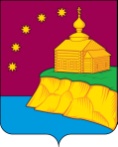 О назначении и проведении публичных слушаний в сельском поселении Малый АтлымВ целях утверждения бюджета сельского поселения Малый Атлым на 2023 год и плановый период 2024-2025 г.г.,  в соответствии с Федеральным законом от 06.10.2003 № 131 – ФЗ «Об общих принципах организации местного самоуправления в Российской Федерации», ст. 11 Устава сельского поселения Малый Атлым:1. Провести  23.11.2022г. с 16.00 часов публичные слушания по проекту решения Совета депутатов сельского поселения Малый Атлым "О бюджете сельского поселения Малый Атлым на 2023 год и на плановый период 2024 и 2025 годов ", в здании администрации сельского поселения Малый Атлым, расположенному по адресу: с. Малый Атлым, ул. Центральная, 2.2. Создать организационный комитет по проведению публичных слушаний по проекту решения Совета депутатов сельского поселения Малый Атлым "О бюджете сельского поселения Малый Атлым на 2023 год и на плановый период 2024 и 2025 годов" в составе согласно приложению 1.3. Организационному комитету по проведению публичных слушаний по проекту решения Совета депутатов сельского поселения Малый Атлым "О бюджете сельского поселения Малый Атлым на 2023 год и на плановый период 2024 и 2025 годов":- организовать публичные слушания по проекту решения Совета депутатов сельского поселения Малый Атлым "О бюджете сельского поселения Малый Атлым на 2023 год и на плановый период 2024 и 2025  годов" с приглашением жителей поселения, депутатов Совета  поселения  и иных заинтересованных лиц;4. Разместить (обнародовать) на информационных стендах и официальном сайте администрации сельского поселения Малый Атлым:-  объявление о времени и месте проведения публичных слушаний по проекту решения Совета депутатов сельского поселения Малый Атлым "О бюджете сельского поселения Малый Атлым на 2023 год и на плановый период 2024 и 2025  годов";- данное постановление с проектом решения Совета депутатов сельского поселения Малый Атлым "О бюджете сельского поселения Малый Атлым на 2023 год и на плановый период 2024 и 2025 годов";- информацию о результатах публичных слушаний.5. Установить, что предложения и замечания граждан по проекту решения Совета депутатов сельского поселения Малый Атлым "О бюджете сельского поселения Малый Атлым на 2023 год и на плановый период 2024 и 2025 годов" принимаются до 13.00 ч. 11.12.2022г. в устном и письменном (в том числе электронном) виде с указанием фамилии, имени, отчества, места жительства и даты рождения по адресу: с. Малый Атлым, ул. Центральная 2, администрация поселения, контактные телефоны: 22-576, 22-447.6. Постановление вступает в силу с момента подписания.7. Контроль за выполнением постановления возложить на начальника финансово-экономического отдела администрации Рослик А.Г.Глава сельского  поселения 					С.В.  Дейнеко                                                                         Малый Атлым      АДМИНИСТРАЦИЯСЕЛЬСКОГО ПОСЕЛЕНИЯ МАЛЫЙ АТЛЫМОктябрьского района Ханты-Мансийского автономного округа-ЮгрыАДМИНИСТРАЦИЯСЕЛЬСКОГО ПОСЕЛЕНИЯ МАЛЫЙ АТЛЫМОктябрьского района Ханты-Мансийского автономного округа-ЮгрыАДМИНИСТРАЦИЯСЕЛЬСКОГО ПОСЕЛЕНИЯ МАЛЫЙ АТЛЫМОктябрьского района Ханты-Мансийского автономного округа-ЮгрыАДМИНИСТРАЦИЯСЕЛЬСКОГО ПОСЕЛЕНИЯ МАЛЫЙ АТЛЫМОктябрьского района Ханты-Мансийского автономного округа-ЮгрыАДМИНИСТРАЦИЯСЕЛЬСКОГО ПОСЕЛЕНИЯ МАЛЫЙ АТЛЫМОктябрьского района Ханты-Мансийского автономного округа-ЮгрыАДМИНИСТРАЦИЯСЕЛЬСКОГО ПОСЕЛЕНИЯ МАЛЫЙ АТЛЫМОктябрьского района Ханты-Мансийского автономного округа-ЮгрыАДМИНИСТРАЦИЯСЕЛЬСКОГО ПОСЕЛЕНИЯ МАЛЫЙ АТЛЫМОктябрьского района Ханты-Мансийского автономного округа-ЮгрыАДМИНИСТРАЦИЯСЕЛЬСКОГО ПОСЕЛЕНИЯ МАЛЫЙ АТЛЫМОктябрьского района Ханты-Мансийского автономного округа-ЮгрыАДМИНИСТРАЦИЯСЕЛЬСКОГО ПОСЕЛЕНИЯ МАЛЫЙ АТЛЫМОктябрьского района Ханты-Мансийского автономного округа-ЮгрыАДМИНИСТРАЦИЯСЕЛЬСКОГО ПОСЕЛЕНИЯ МАЛЫЙ АТЛЫМОктябрьского района Ханты-Мансийского автономного округа-Югры«15  »ноября2022г.№682с. Малый Атлымс. Малый Атлымс. Малый Атлымс. Малый Атлымс. Малый Атлымс. Малый Атлымс. Малый Атлымс. Малый Атлымс. Малый Атлымс. Малый Атлым